Western Australia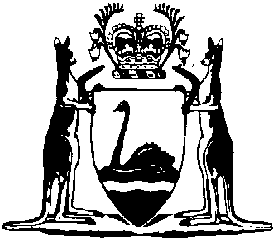 Environmental Protection (NEPM-NPI) Regulations 1998Compare between:[11 Dec 1998, 00-a0-11] and [03 Mar 2012, 00-b0-06]Western AustraliaEnvironmental Protection Act 1986Environmental Protection (NEPM-NPI) Regulations 1998Made by the Governor in Executive Council on the recommendation of the Environmental Protection Authority.1.	Citation		These regulations may be cited as the Environmental Protection (NEPM-NPI) Regulations 1998.2.		(1)	In these regulations — 	NPI means the NEPM cited as the National Environment Protection (National  Inventory) Measure;	occupier means an occupier, within the meaning of the NPI, to which these regulations apply.	(2)	 have the meaning given by the NPI	emission data	estimation technique	facility (as defined in clause 3 and modified in clause 9() of the NPI	industry 	reporting facility	reporting period	reporting threshold	substance	substance identity information	supporting data3.	Purpose		The purpose of these regulations is to require certain acts to be done for the purpose of implementing the NPI.4.	Application		These regulations apply to an occupier of a reporting facility an industry 	(a)	 participating jurisdictions to the NPI; and	(b)	is  by the Commonwealth5.	Collection of data from reporting facilities	(1)	The occupier of each facility must provide to the Chief Executive Officer the following information if a reporting threshold for a substance is exceeded in a reporting period — 	(a)	supporting data for the facility;	(b)	substance identity information and emission data, determined  and documented in accordance with regulation 6, for each substance for which the reporting threshold is exceeded in the period;	(c)	any information that may be required to assess the integrity of the emission data; and	(d)	a statement, signed by the occupier or a person authorized by the occupier for that purpose, that the occupier has exercised due diligence in gathering and providing the information mentioned in paragraphs (a).	(2)	An occupier who — 	(a)	fails to provide the information to the Chief Executive Officer within 3 months after the end of the reporting period to which the information relates; or	(b)	provides information which is false or misleading in a material particular,		commits an offence.	Penalty: $5 000.	(3)	The State  not release any information provided to it under subregulation (1)(c) unless — 	(a)	the occupier consents to its release; or	(b)	the State is legally compelled to release it6.	Emission estimation techniques	(1)	In estimating emission data for the purposes of providing information under regulation 5, each occupier of a reporting facility must —	(a)	if an estimation technique is set out in the relevant industry  for that type of reporting facility apply either —	(i)	that estimation technique; or	(ii)	another estimation technique approved by the Chief Executive Officer;	(b)	if no estimation technique is set out in the relevant industry  which relates to a specific process carried out at the reporting facility or means of emission of  from the reporting facility, apply an estimation technique approved by the Chief Executive Officer; and	(c)	document the technique applied under paragraph (a) or (b).	(2)	An occupier must — 	(a)	retain any data which may be required by the Chief Executive Officer to verify the emission data for 3 years from the date on which a report was provided to the Chief Executive Officer; and	(b)	provide the data to the Chief Executive Officer as required by the Chief Executive Officer.	Penalty: $5 000.7.	Information not admissible in other proceedings		Information provided by an occupier solely for the purposes of these regulations is not admissible in evidence in any proceedings against the occupier other than proceedings in respect of an offence against regulation 5(2)(b).Notes1	This is a compilation of the Environmental Protection (NEPMNPI) Regulations1998 and includes the amendments referred to in the following .GazettalCommencementEnvironmental Protection (NEPMNPI) Regulations 199811 1998 6614-16111998